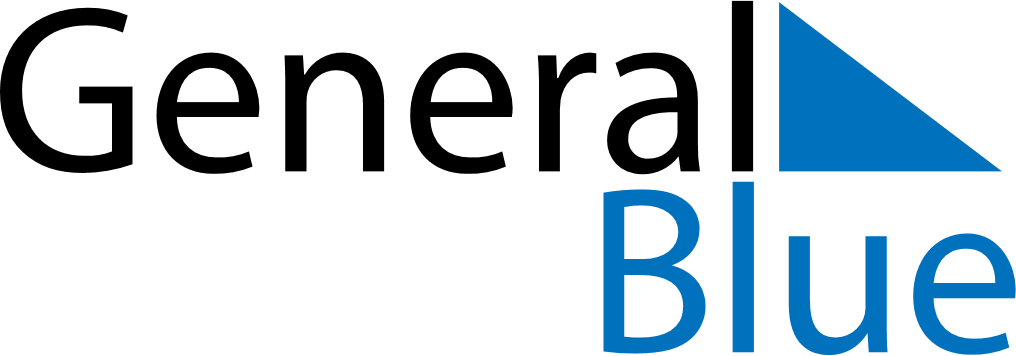 July 2024July 2024July 2024July 2024July 2024July 2024Faleniu, American SamoaFaleniu, American SamoaFaleniu, American SamoaFaleniu, American SamoaFaleniu, American SamoaFaleniu, American SamoaSunday Monday Tuesday Wednesday Thursday Friday Saturday 1 2 3 4 5 6 Sunrise: 6:48 AM Sunset: 6:05 PM Daylight: 11 hours and 17 minutes. Sunrise: 6:48 AM Sunset: 6:05 PM Daylight: 11 hours and 17 minutes. Sunrise: 6:48 AM Sunset: 6:06 PM Daylight: 11 hours and 17 minutes. Sunrise: 6:48 AM Sunset: 6:06 PM Daylight: 11 hours and 18 minutes. Sunrise: 6:48 AM Sunset: 6:06 PM Daylight: 11 hours and 18 minutes. Sunrise: 6:48 AM Sunset: 6:07 PM Daylight: 11 hours and 18 minutes. 7 8 9 10 11 12 13 Sunrise: 6:48 AM Sunset: 6:07 PM Daylight: 11 hours and 18 minutes. Sunrise: 6:48 AM Sunset: 6:07 PM Daylight: 11 hours and 19 minutes. Sunrise: 6:48 AM Sunset: 6:07 PM Daylight: 11 hours and 19 minutes. Sunrise: 6:48 AM Sunset: 6:08 PM Daylight: 11 hours and 19 minutes. Sunrise: 6:48 AM Sunset: 6:08 PM Daylight: 11 hours and 19 minutes. Sunrise: 6:48 AM Sunset: 6:08 PM Daylight: 11 hours and 20 minutes. Sunrise: 6:48 AM Sunset: 6:09 PM Daylight: 11 hours and 20 minutes. 14 15 16 17 18 19 20 Sunrise: 6:48 AM Sunset: 6:09 PM Daylight: 11 hours and 20 minutes. Sunrise: 6:48 AM Sunset: 6:09 PM Daylight: 11 hours and 21 minutes. Sunrise: 6:48 AM Sunset: 6:09 PM Daylight: 11 hours and 21 minutes. Sunrise: 6:48 AM Sunset: 6:10 PM Daylight: 11 hours and 22 minutes. Sunrise: 6:48 AM Sunset: 6:10 PM Daylight: 11 hours and 22 minutes. Sunrise: 6:47 AM Sunset: 6:10 PM Daylight: 11 hours and 22 minutes. Sunrise: 6:47 AM Sunset: 6:11 PM Daylight: 11 hours and 23 minutes. 21 22 23 24 25 26 27 Sunrise: 6:47 AM Sunset: 6:11 PM Daylight: 11 hours and 23 minutes. Sunrise: 6:47 AM Sunset: 6:11 PM Daylight: 11 hours and 24 minutes. Sunrise: 6:47 AM Sunset: 6:11 PM Daylight: 11 hours and 24 minutes. Sunrise: 6:46 AM Sunset: 6:12 PM Daylight: 11 hours and 25 minutes. Sunrise: 6:46 AM Sunset: 6:12 PM Daylight: 11 hours and 25 minutes. Sunrise: 6:46 AM Sunset: 6:12 PM Daylight: 11 hours and 26 minutes. Sunrise: 6:46 AM Sunset: 6:12 PM Daylight: 11 hours and 26 minutes. 28 29 30 31 Sunrise: 6:45 AM Sunset: 6:13 PM Daylight: 11 hours and 27 minutes. Sunrise: 6:45 AM Sunset: 6:13 PM Daylight: 11 hours and 27 minutes. Sunrise: 6:45 AM Sunset: 6:13 PM Daylight: 11 hours and 28 minutes. Sunrise: 6:45 AM Sunset: 6:13 PM Daylight: 11 hours and 28 minutes. 